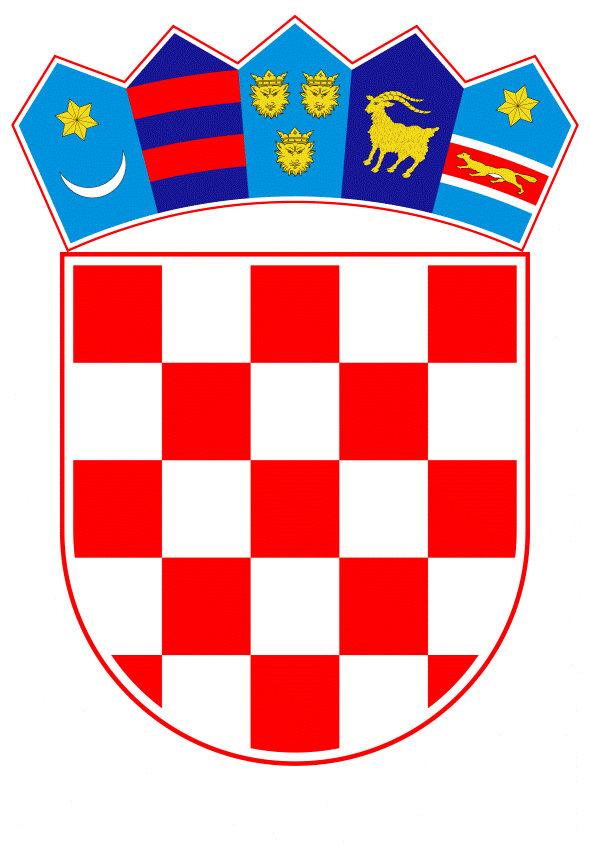 VLADA REPUBLIKE HRVATSKEZagreb, 17. studenoga 2022.______________________________________________________________________________________________________________________________________________________________________________________________________________________________PrijedlogNa temelju članka 20. Zakona o sklapanju i izvršavanju međunarodnih ugovora („Narodne novine“, broj 28/96.), Vlada Republike Hrvatske je na sjednici održanoj ___________ 2022. donijela Z A K L J U Č A KVlada Republike Hrvatske je upoznata s Memorandumom o suglasnosti između Vlade Republike Hrvatske i Vlade Republike San Marina o suradnji u područjima kulture, obrazovanja, visokog obrazovanja i znanstvenog istraživanja, potpisanim u Zagrebu, 15. listopada 2022., u tekstu koji je dostavilo Ministarstvo vanjskih i europskih poslova aktom, KLASA: 018-05/22-21/8, URBROJ: 521-IV-02-02-22-3, od 19. listopada 2022. KLASA: URBROJ: Zagreb, PREDSJEDNIKmr. sc. Andrej PlenkovićPredlagatelj:Ministarstvo vanjskih i europskih poslova; Ministarstvo kulture i medija Predmet:Prijedlog zaključka u vezi s Memorandumom o suglasnosti između Vlade Republike Hrvatske i Vlade Republike San Marina o suradnji u područjima kulture, obrazovanja, visokog obrazovanja i znanstvenog istraživanja 